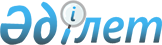 "Аманкелді ауданының 2010-2012 жылдарға арналған аудандық бюджеті туралы" мәслихаттың 2009 жылғы 23 желтоқсандағы № 126  шешіміне өзгерістер енгізу туралыҚостанай облысы Аманкелді ауданы мәслихатының 2010 жылғы 13 шілдедегі № 186 шешімі. Қостанай облысы Аманкелді ауданының Әділет басқармасында 2010 жылғы 20 шілдеде № 9-6-113 тіркелді

      Қазақстан Республикасының 2001 жылғы 23 қаңтардағы "Қазақстан Республикасындағы жергілікті мемлекеттік басқару және өзін-өзі басқару туралы" Заңының 6-бабының 1-тармағының 1) тармақшасына сәйкес Аманкелді аудандық мәслихаты ШЕШТІ:



      1. "Аманкелді ауданының 2010-2012 жылдарға арналған аудандық бюджеті туралы" мәслихаттың 2009 жылғы 23 желтоқсандағы № 126 шешіміне (нормативтік құқықтық актілердің мемлекеттік тіркеу тізілімінде 9-6-102 нөмірімен тіркелген, 2010 жылғы 6 қаңтарда "Аманкелді арайы" газетінде жарияланған) мына өзгерістер енгізілсін:



      көрсетілген шешімнің 1-тармағында:



      1) тармақшасында:

      "1426437,0" деген сандар "1427097,0" деген сандармен ауыстырылсын;

      "113418,0" деген сандар "112339,0" деген сандармен ауыстырылсын;

      "3582,0" деген сандар "3936,0" деген сандармен ауыстырылсын;

      "0" деген сан "725,0" деген сандармен ауыстырылсын;

      "238018,0" деген сандар "238678,0" деген сандармен ауыстырылсын;



      2) тармақшасында:

      "1420713,2" деген сандар "1422816,9" деген сандармен ауыстырылсын;



      5) тармақшасында:

      "-10061,2" деген сандар "-11504,9" деген сандармен ауыстырылсын;



      6) тармақшасында:

      "10061,2" деген сандар "11504,9" деген сандармен ауыстырылсын;



      көрсетілген шешімнің 2–1 тармағының төртінші азат жолындағы "12000,0" деген сандар "12660,0" деген сандармен ауыстырылсын;



      көрсетілген шешімнің 1-қосымшасы осы шешімнің қосымшасына сәйкес жаңа редакцияда жазылсын.



      2. Осы шешім 2010 жылдың 1 қаңтарынан бастап қолданысқа енгізіледі.      Кезектен тыс

      сессия төрағасы                            Р. Есмағанбетов      Аудандық

      мәслихат хатшысы                           Ж. Оташев      КЕЛІСІЛДІ:      "Аманкелді ауданының экономика

      және бюджеттік жоспарлау бөлімі"

      мемлекеттік мекемесінің бастығы

      ___________________ Т. Карбозов

Мәслихаттың      

2010 жылғы 13 шілдедегі 

№ 186 шешіміне қосымша Мәслихаттың        

2009 жылғы 23 желтоқсандағы 

№ 126 шешіміне 1 қосымша  Аманкелді ауданының 2010 жылға арналған аудандық бюджеті                                               (мың теңге)
					© 2012. Қазақстан Республикасы Әділет министрлігінің «Қазақстан Республикасының Заңнама және құқықтық ақпарат институты» ШЖҚ РМК
				СанатыСанатыСанатыСанатыСанаты2010 жылға

арналған

бюджетСыныбыСыныбыСыныбыСыныбы2010 жылға

арналған

бюджетIшкi сыныбыIшкi сыныбыIшкi сыныбы2010 жылға

арналған

бюджетЕрекшелігіЕрекшелігі2010 жылға

арналған

бюджетАтаулары2010 жылға

арналған

бюджетIІ.Кірістер1427097,0100000Салықтық түciмдер112339,0101000Кiрiске түсетiн табыс салығы50084,0101200Жеке тұлғалардан түсетін табыс салығы50084,0103100Әлеуметтiк салық49772,0104000Меншiк cалығы9702,0104100Мүлiк салығы2672,0104300Жер салығы1027,0104400Көлiк кұралдарына салық4606,0104500Бірыңғай жер салығы1397,0105000Тауарға және қызметтер көрсетуге

салынатын iшкi салықтар1967,0105200АКЦИЗ448,0105300Табиғи ресурстарды пайдаланудан

түсетiн түсiм772,0105400Кәсiпкерлiк және кәсiби қызметтi

жүргiзгенi үшiн алынатын алымдар747,010800Заңдық мәнді іс-әрекеттерді жасағаны

және (немесе) оған уәкілеттігі бар

мемлекеттік органдар немесе лауазымды

адамдар құжаттар бергені үшін

алынатын міндетті төлемдер814,0200000Салыктық емес түciмдер3936,0201000Мемлекеттік меншіктен түсетін

кірістер3537,0201100Мемлекеттік кәсіпорындардың таза

кірісі бөлігіндегі түсімдер17,0201500Мемлекет меншігіндегі мүлікті жалға

беруден түсетін кірістер3520,0202102Жергілікті бюджеттен

қаржыландырылатын мемлекеттік

мекемелер көрсететін қызметтерді

сатудан түсетін түсімдер18,0206000Басқа да салық емес түсiмдер381,0206109Жергіліктiк бюджетке түсетiн салықтық

емес басқа да түсiмдер381,030000Негізгі капиталды сатудан түсетін

түсімдер725,030300Жердi және материалдық емес

активтердi сату725,0303100Жерді сату725,0400000Трансферттердің түсімдері1310097,0402000Мемлекеттiк басқарудың жоғары тұрған

органдарынан түсетiн трансферттер1310097,0402200Облыстық бюджеттен түсетiн

трансферттер1310097,0402201Ағымдағы нысаналы трансферттер238678,0402202Нысаналы даму трансферттері207890,0402203Субвенциялар863529,0Функциялық топФункциялық топФункциялық топФункциялық топФункциялық топФункциялық топ2010 жылға

арналған

бюджетКіші функцияКіші функцияКіші функцияКіші функцияКіші функция2010 жылға

арналған

бюджетБюджеттiк бағдарламалардың әкiмшiсіБюджеттiк бағдарламалардың әкiмшiсіБюджеттiк бағдарламалардың әкiмшiсіБюджеттiк бағдарламалардың әкiмшiсі2010 жылға

арналған

бюджетБағдарламаБағдарламаБағдарлама2010 жылға

арналған

бюджетКіші бағдарламаКіші бағдарлама2010 жылға

арналған

бюджетАтауы2010 жылға

арналған

бюджетІІ.Шығындар1422816,91Жалпы сипаттағы мемлекеттiк

қызметтер134395,61Мемлекеттiк басқарудың жалпы

функцияларын орындайтын өкiлдi,

атқарушы және басқа органдар121133,3112Аудан (облыстық маңызы бар қала)

мәслихатының аппараты9378,6001Аудан (облыстық маңызы бар қала)

мәслихатының қызметін қамтамасыз

ету жөніндегі қызметтер9378,6122Аудан (облыстық маңызы бар қала)

әкімінің аппараты41026,3001Аудан (облыстық маңызы бар қала)

әкімінің қызметін қамтамасыз ету

жөніндегі қызметтер39826,3004Мемлекеттік органдарды

материалдық-техникалық

жарақтандыру1200,0123Қаладағы аудан, аудандық маңызы

бар қала, кент, ауыл (село),

ауылдық (селолық) округ әкімінің

аппараты70728,4001Қаладағы аудан, аудандық маңызы

бар қаланың, кент, ауыл (село),

ауылдық (селолық) округ әкімінің

қызметін қамтамасыз ету

жөніндегі қызметтер69228,4023Мемлекеттік органдарды

материалдық-техникалық

жарақтандыру1500,02Қаржылық қызмет7736,5452Ауданның (облыстық маңызы бар

қаланың) қаржы бөлімі7736,5001Аудандық бюджетті орындау және

коммуналдық меншікті (облыстық

манызы бар қала) саласындағы

мемлекеттік саясатты іске асыру

жөніндегі қызметтер7426,3004Біржолғы талондарды беру

жөніндегі жұмысты және біржолғы

талондарды іске асырудан

сомаларды жинаудың толықтығын

қамтамасыз етуді ұйымдастыру310,25Жоспарлау және статистикалық

қызмет5525,8453Аудандық экономика және

бюджеттік жоспарлау бөлімі5525,8001Экономикалық саясатты,

мемлекеттік жоспарлау жүйесін

қалыптастыру және дамыту және

ауданды (облыстық маңызы бар

қаланы) басқару саласындағы

мемлекеттік саясатты іске асыру

жөніндегі қызметтер5525,82Қорғаныс1093,01Әскери мұқтаждар1093,0122Аудан (облыстық маңызы бар қала)

әкімінің аппараты1093,0005Жалпыға бірдей әскери міндетті

атқару шеңберіндегі іс-шаралар1093,04Бiлiм беру954306,21Мектепке дейiнгi тәрбие және

оқыту32565,8464Ауданның (облыстық маңызы бар

қала) білім беру бөлімі32565,8009Мектепке дейінгі тәрбие

ұйымдарының қызметін қамтамасыз

ету32565,82Бастауыш, негізгі орта және

жалпы орта білім беру587099,9464Ауданның (облыстық маңызы бар

қаланың) білім бөлімі587099,9003Жалпы білім беру577359,9006Балаларға қосымша білім беру9740,09Бiлiм беру саласындағы өзге де

қызметтер334640,5464Ауданның (облыстық маңызы бар

қаланың) білім бөлімі136250,5001Жергілікті деңгейде білім беру

саласындағы мемлекеттік саясатты

іске асыру жөніндегі қызметтер6587,5005Ауданның (областык маңызы бар

қаланың) мемлекеттік білім беру

мекемелер үшін оқулықтар мен оқу

әдiстемелiк кешендерді сатып алу

және жеткізу9663,0011Өңірлік жұмыспен қамту және

кадрларды қайта даярлау

стратегиясын іске асыру

шеңберінде білім беру

объектілерін күрделі, ағымды

жөндеу120000,0467Ауданның (облыстық маңызы бар

қаланың) құрылыс бөлімі198390,0467037Білім беру объектілерін салу

және реконструкциялау198390,06Әлеуметтiк көмек және әлеуметтiк

қамсыздандыру127546,32Әлеуметтiк көмек114531,3451Ауданның (облыстық маңызы бар

қаланың) жұмыспен қамту және

әлеуметтік бағдарламалар бөлімі114531,3002Еңбекпен қамту бағдарламасы25373,0005Мемлекеттік атаулы әлеуметтік

көмек18745,0006Тұрғын үй көмегі240,0007Жергілікті өкілетті органдардың

шешімі бойынша мұқтаж

азаматтардың жекелеген топтарына

әлеуметтік көмек5699,0010Үйден тәрбиеленіп оқытылатын

мүгедек балаларды материалдық

қамтамасыз ету340,0014Мұқтаж азаматтарға үйде

әлеуметтiк көмек көрсету2388,301618 жасқа дейіні балаларға

мемлекеттік жәрдемақылар56816,0017Мүгедектерді оңалту жеке

бағдарламасына сәйкес, мұқтаж

мүгедектерді міндетті гигиеналық

құралдарымен қамтамасыз етуге

және ымдау тілі мамандарының,

жеке көмекшілердің қызмет

көрсету662,0019Ұлы Отан соғысындағы Жеңістің

65 жылдығына орай Ұлы Отан

соғысының қатысушылары мен

мүгедектеріне Тәуелсіз

Мемлекеттер Достастығы елдері

бойынша, Қазақстан

Республикасының аумағы бойынша

жол жүруін, сондай-ақ оларға

және олармен бірге жүретін

адамдарға Мәскеу, Астана

қалаларында мерекелік

іс-шараларға қатысуы үшін

тамақтануына, тұруына, жол

жүруіне арналған шығыстарын

төлеуді қамтамасыз ету5,0020Ұлы Отан соғысындағы Жеңістің

65 жылдығына орай Ұлы Отан

соғысының қатысушылары мен

мүгедектеріне, сондай-ақ оларға

теңестірілген, оның ішінде

майдандағы армия құрамына

кірмеген, 1941 жылғы 22

маусымнан бастап 1945 жылғы 3

қыркүйек аралығындағы кезеңде

әскери бөлімшелерде, мекемелерде

әскери-оқу орындарында әскери

қызметтен өткен, запасқа

босатылған (отставка),

"1941-1945 жж. Ұлы Отан

соғысында Германияны жеңгенi

үшiн" медалімен немесе

"Жапонияны жеңгені үшін"

медалімен марапатталған әскери

қызметшілерге, Ұлы Отан соғысы

жылдарында тылда кемінде алты ай

жұмыс істеген (қызметте болған)

адамдарға біржолғы материалдық

көмек төлеу4263,0011Республикалық бюджеттен

берілетін трансферттер есебiнен3422,0015Жергілікті бюджет қаражаты

есебінен841,09Әлеуметтiк көмек және әлеуметтiк

қамтамасыз ету салаларындағы

өзге де қызметтер13015,0451Ауданның (облыстық маңызы бар

қаланың) жұмыспен қамту және

әлеуметтік бағдарламалар бөлімі13015,0001Жергілікті деңгейде халық үшін

әлеуметтік бағдарламаларды

жұмыспен қамтуды қамтамасыз

етуді іске асыру саласындағы

мемлекеттік саясатты іске асыру

жөніндегі қызметтер11714,0011Жәрдемақыларды және басқа да

әлеуметтік төлемдерді есептеу,

төлеу мен жеткізу бойынша

қызметтерге ақы төлеу1301,07Тұрғын үй-коммуналдық шаруашылық16136,01Тұрғын үй шаруашылығы1999,9467Ауданның (облыстық маңызы бар

қаланың) құрылыс бөлімі1999,9003Мемлекеттік коммуналдық тұрғын

үй қорының тұрғын үй құрылысы

және (немесе) сатып алу1999,93Елді-мекендерді көркейту14136,1123Қаладағы аудан, аудандық маңызы

бар қала, кент, ауыл  (село),

ауылдық (селолық) округ әкімінің

аппараты14136,1008Елді мекендерде көшелерді

жарықтандыру4605,0009Елді мекендердің санитариясын

қамтамасыз ету2350,0011Елді мекендерді абаттандыру мен

көгалдандыру7181,18Мәдениет, спорт, туризм және

ақпараттық кеңістiк58417,81Мәдениет саласындағы қызмет22364,6455Ауданның (облыстық маңызы бар

қаланың) мәдениет және тілдерді

дамыту бөлімі22364,6003Мәдени-демалыс жұмысын қолдау22364,62Спорт1356,0465Ауданның (облыстық маңызы бар

қаланың) Дене шынықтыру және

спорт бөлімі1356,0006Аудандық (облыстық маңызы бар

қалалық)  деңгейде спорттық

жарыстар өткiзу300,0007Әртүрлi спорт түрлерi бойынша

аудан (облыстық маңызы бар қала)

құрама командаларының мүшелерiн

дайындау және олардың облыстық

спорт жарыстарына қатысуы1056,03Ақпараттық кеңiстiк23839,7455Ауданның (облыстық маңызы бар

қаланың) мәдениет және тілдерді

дамыту бөлімі22419,7006Аудандық (қалалық)

кiапханалардың жұмыс iстеуi22419,7456Ауданның (облыстық маңызы бар

қаланың) ішкі саясат бөлімі1420,0002Газеттер мен журналдар арқылы

мемлекеттік ақпараттық саясат

жүргізу жөніндегі қызметтер1270,0005Телерадио хабарларын тарату

арқылы мемлекеттік ақпараттық

саясатты жүргізу жөніндегі

қызметтер150,09Мәдениет, спорт, туризм және

ақпараттық кеңiстiктi

ұйымдастыру жөнiндегi өзге де

қызметтер10857,5455Ауданның (облыстық маңызы бар

қаланың) мәдениет және тілдерді

дамыту бөлімі3772,9001Жергілікті деңгейде тілдерді

және мәдениетті дамыту

саласындағы мемлекеттік саясатты

іске асыру жөніндегі қызметтер3772,9456Ауданның (облыстық маңызы бар

қаланың) ішкі саясат бөлімі3620,1001Жергілікті деңгейде ақпарат,

мемлекеттілікті нығайту және

азаматтардың әлеуметтік

сенімділігін қалыптастыру

саласында мемлекеттік саясатты

іске асыру жөніндегі қызметтер3520,1003Жастар саясаты саласындағы

өңірлік бағдарламаларды iске

асыру100,0465Ауданның (облыстық маңызы бар

қаланың) дене шынықтыру және

спорт бөлімі3464,5001Жергілікті деңгейде дене

шынықтыру және спорт саласындағы

мемлекеттік саясатты іске асыру

жөніндегі қызметтер3464,510Ауыл, су, орман, балық

шаруашылығы, ерекше қорғалатын

табиғи аумақтар, қоршаған ортаны

және жануарлар дүниесін қорғау,

жер қатынастары38896,41Ауыл шаруашылығы12495,0474Ауданның (облыстық маңызы бар

қаланың) ауыл шаруашылығы және

ветеринария бөлімі12495,0001Жергілікті деңгейде ауыл

шаруашылығы және ветеринария

саласындағы мемлекеттік саясатты

іске асыру жөніндегі қызметтер10964,0004Мемлекеттік органдарды

материалдық-техникалық

жарақтандыру0,0007Қаңғыбас иттер мен мысықтарды

аулауды және жоюды ұйымдастыру150,0099Республикалық бюджеттен

берілетін нысаналы трансферттер

есебiнен ауылдық елді мекендер

саласының мамандарын әлеуметтік

қолдау шараларын іске асыру1381,02Су шаруашылығы4000,0467Ауданның (облыстық маңызы бар

қаланың) құрылыс бөлімі4000,0458012Су шаруашылығының объектілерін

дамыту4000,06Жер қатынастары5085,4463Ауданның (облыстық маңызы бар

қаланың) жер қатынастары бөлімі5085,4001Аудан (облыстық маңызы бар қала)

аумағында жер қатынастарын

реттеу саласындағы мемлекеттік

саясатты іске асыру жөніндегі

қызметтер5035,4008Мемлекеттік органдарды

материалдық-техникалық

жарақтандыру50,09Жалпы сипаттағы өзге де

мемлекеттiк қызметтер17316,0474Ауданның (облыстық маңызы бар

қаланың) ауыл шаруашылығы және

ветеринария бөлімі12316,0013Эпизоотияға қарсы іс-шаралар

жүргізу12316,0455Ауданның (облыстық маңызы бар

қаланың) мәдениет және тілдерді

дамыту бөлімі5000,0008Өңірлік жұмыспен қамту және

кадрларды қайта даярлау

стратегиясын іске асыру

шеңберінде ауылдарда (селоларда

ауылдық (селолық) округтерде

әлеуметтік жобаларды

қаржыландыру5000,011Өнеркәсіп, сәулет, қала құрылысы

және құрылыс қызметі7527,82Сәулет, қала құрылысы және

құрылыс қызметі7527,8467Ауданның (облыстық маңызы бар

қаланың) құрылыс бөлімі4248,1001Жергілікті деңгейде құрылыс

саласындағы мемлекеттік саясатты

іске асыру жөніндегі қызметтер4248,1468Ауданның (облыстық маңызы бар

қаланың) сәулет және қала

құрылысы бөлімі3279,7001Жергілікті деңгейде сәулет және

қала құрылысы саласындағы

мемлекеттік саясатты іске асыру

жөніндегі қызметтер3279,712Көлiк және коммуникация41692,11Автомобиль көлiгi41692,1458Ауданның (облыстық маңызы бар

қаланың) тұрғын үй-коммуналдық

шаруашылығы, жолаушылар көлігі

және автомобиль жолдары бөлімі41692,1023Автомобиль жолдарының жұмыс

істеуін қамтамасыз ету41692,113Басқалар8740,53Кәсiпкерлiк қызметтi қолдау және

бәсекелестікті қорғау3514,1469Ауданның (облыстық маңызы бар

қаланың) кәсіпкерлік бөлімі3514,1001Жергілікті деңгейде кәсіпкерлік

пен өнеркәсіпті дамыту

саласындағы мемлекеттік саясатты

іске асыру жөніндегі қызметтер3514,19Басқалар5226,4452Ауданның (облыстық маңызы бар

қаланың) қаржы бөлімі1130,0012Ауданның (облыстық маңызы бар

қаланың) жергілікті атқарушы

органының резерві1130,0458Ауданның (облыстық маңызы бар

қаланың) тұрғын үй-коммуналдық

шаруашылық, жолаушылар көлігі

және автомобиль жолдары бөлімі4096,4001Жергілікті деңгейде тұрғын

үй-коммуналдық шаруашылығы,

жолаушылар көлігі және

автомобиль жолдары саласындағы

мемлекеттік саясатты іске асыру

жөніндегі қызметтер4096,415Трансферттер34065,21Трансферттер34065,2452Ауданның (облыстық маңызы бар

қаланың) қаржы бөлімі34065,2006Нысаналы пайдаланылмаған (толық

пайдаланылмаған) трансферттерді

қайтару276,2020Бюджет саласындағы еңбекақы

төлеу қорының өзгеруіне

байланысты жоғары тұрған

бюджеттерге берілетін ағымдағы

нысаналы трансферттер33789,0ІІІ. Таза бюджеттік кредиттер9785,0Бюджеттік кредиттер9785,010Ауыл, су, орман, балық

шаруашылығы, ерекше қорғалатын

табиғи аумақтар, қоршаған ортаны

және жануарлар дүниесін қорғау,

жер қатынастары9785,01Ауыл шаруашылығы9785,0474Ауданның (облыстық маңызы бар

қаланың) ауыл шаруашылығы және

ветеринария бөлімі9785,0009Ауылдық елді мекендердің

әлеуметтік саласының мамандарын

әлеуметтік қолдау шараларын іске

асыру үшін бюджеттік кредиттер9785,0Функцианалдық топФункцианалдық топФункцианалдық топФункцианалдық топФункцианалдық топСомасы,

мың теңгеФункцианалдық кіші топФункцианалдық кіші топФункцианалдық кіші топФункцианалдық кіші топСомасы,

мың теңгеБюджеттік бағдарламаның әкімшісіБюджеттік бағдарламаның әкімшісіБюджеттік бағдарламаның әкімшісіСомасы,

мың теңгеБағдарламаБағдарламаСомасы,

мың теңгеАтауыСомасы,

мың теңгеIV.Қаржы активтерімен

операциялар бойынша сальдо6000,0Қаржы активтерін сатып алу6000,013Басқалар6000,09Басқалар6000,0452Ауданның (облыстық маңызы бар

қаланың) қаржы бөлімі6000,0014Заңды тұлғалардың жарғылық

капиталын қалыптастыру немесе

ұлғайту6000,0V.Бюджет тапшылығы (профициті);-11504,9VI.Бюджет тапшылығын

қаржыландыру (профицитін

пайдалану):11504,9бюджет қаражатының

пайдаланылатын қалдықтары1719,9